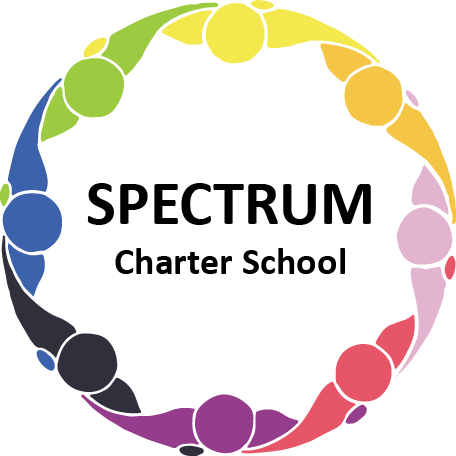 BOARD OF TRUSTEES DISCUSSION AND VOTING MEETING AGENDAMAY 19, 2021DATE:	May 19, 2021					TIME:		7:00 PMLOCATION:	Spectrum Charter School - virtual via ZoomCEO: 	Dr. Gail YamnitzkyDISCUSSION AGENDA ITEMSCall to order:Pledge of AllegianceRoll callPublic comments on Agenda itemsAcademic Committee Agenda itemsSB 664SCS Learning Paths 2021-2022	Finance Committee Agenda itemsMonthly Budget Report						Move to vote Boiler repair 								Move to voteESY and Out-of-District Transportation				Move to voteCleaning contract							Move to voteRoof repair								Move to voteAsphalt repair								Move to voteHealth Insurance incentive						Move to voteBudget update		Marketing/Grants Committee Agenda itemsBrochures from Wood Street CommunicationsStyle 1Style 2Personnel Committee Agenda itemsPolicy Committee Agenda itemsPublic comment on non-Agenda itemsMotion to adjournVOTING AGENDA ITEMSCall to order:Roll callPublic comments on Agenda itemsThe Board met in Executive Session on Approval of April 21, 2021 Voting Meeting MinutesAcademic Committee Agenda itemsFinance Committee Agenda itemsApproval of the Monthly Budget ReportApproval to pay upcoming billsApproval of proposal from Restano to repair the boiler at a cost of $4070.00Approval of proposal from Z-Trip for ESY and school year transportation for an out-of-district student at a cost of $75 per trip for ESY and $70 per trip during the school yearApproval of proposal from Tevin Davis Cleaning for monthly cleaning of the building at a cost of $975 per monthApproval of a proposal from Exceptional Exteriors and Renovations, Inc. for roof repair at a cost of $12,800.00							Approval of a proposal from Pro-1 Paving for asphalt repair and sealing at a cost of $2500.00		Approval to offer a Health Insurance Incentive of $300 per month to employees who elect to decline the health insurance coverage						Marketing/Grants Committee Agenda itemsApproval to accept $1000 grant from Mission 2025 for Personal Finance Course curriculum - Next Gen Personal finance.Personnel Committee Agenda itemsApproval of the Personnel Agenda as presentedPolicy Committee Agenda itemsApproval of the following policies:Public comment on non-Agenda itemsAnnouncementsSafety Day; May 21Graduation; Thursday, May 27; 11:00 am; lunch includedNext meeting:  June 16, 2021; 7:00 PMMotion to adjourn251Homeless Students609Investments616Payments of Claims614Payroll Authorization625.1Procurement Cards611Purchases Budgeted612Special Purpose Funds823Auto External Defibrillator & CPR210.2Severe Allergy/Epinephrine Auto Injector203Student Immunization251Homeless Students609Investments616Payments of Claims614Payroll Authorization625.1Procurement Cards611Purchases Budgeted612Special Purpose Funds823Auto External Defibrillator & CPR210.2Severe Allergy/Epinephrine Auto Injector203Student Immunization